Jogo da ondaObjetivo: Coordenação motora, força, agilidade, atenção.Materiais:Rolinho de papel higiênico ou litro pet (5 unidades ou mais)Jogo:O primeiro jogador irá ficar em pé. O segundo jogador irá ficar em posse dos rolinhos e/ou litros pet (5 ou 6 unidades) e irá rolar no chão em direção ao primeiro jogador que irá saltar sobre os rolinhos e/ou litros pet, assim pulando a onda. Se errar e encostar no rolinho e/ou litro troca de posição, quem estava lançando irá pular e quem estava pulando irá lançar.Bom jogo...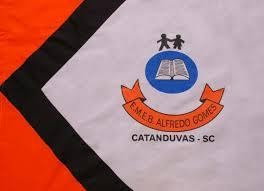 ESCOLA MUNICIPAL DE EDUCAÇÃO BÁSICA ALFREDO GOMES.DIRETORA: IVÂNIA NORA.ASSESSORA PEDAGÓGICA: SIMONE ANDRÉA CARL.ASSESSORA TÉCNICA ADM.: TANIA N. DE ÁVILA.PROFESSOR: JONAS STRINGUI TOMBINIDISCIPLINA: EDUCAÇÃO FISICACATANDUVAS – SCANO 2021  